Publicado en Madrid el 30/12/2016 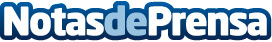 Nicolás Velasco, nuevo director comercial de Albufera Energy Services para el Proyecto SALSASALSA es un sistema de recarga de vehículos eléctricos con energías renovablesDatos de contacto:Press Corporate Com Nota de prensa publicada en: https://www.notasdeprensa.es/nicolas-velasco-nuevo-director-comercial-de_1 Categorias: Nacional Madrid Recursos humanos Sector Energético http://www.notasdeprensa.es